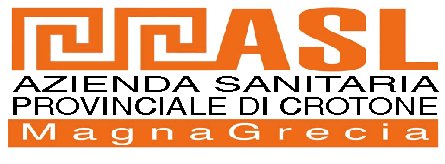 A TUTTE LE COMPAGNIE ASSICURATRICI INTERESSATEProcedura Negoziata  per la stipula di una Polizza Kasko per il personale delle Aziende Sanitarie Provinciali della Regione Calabria che effettuerà assistenza domiciliare Con riferimento alla procedura in oggetto si precisa quanto segue:La garanzia è da intendersi rivolta ai dipendenti di tutte le cinque Aziende Sanitarie Provinciali della Calabria.Il conteggio dei chilometri percorsi sarà tenuto dall’ASP di Crotone.L’apertura delle offerte è fissata per le ore 10:00 del 18.02.2014. Ai fini dell’aggiudicazione non è previsto alcun punteggio.